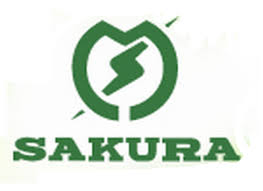 Urgent Requirement For Diploma CandidatesEligibility Criteria for Diploma Trainee withSakura Automotive India Pvt. Chennai, TamilnaduGenderOnly Male Age Limit18 to 24 yearsShould have attained / reached 18 years as on22nd May 2019.QualificationCandidates who have passed out in 2018, 2019, (Without Backlogs) are only eligible.Candidate should hold the marks cards of all semesters / years + diploma Certificate.Specializations Mechanical         Electrical       ETC BRANCH          AutomobileBenefits Annual CTC – Rs. 1.70 Lakhs (includes Direct + Statutory & Indirect benefits)Monthly CTC- Rs. 14100/-In-hand Salary - Rs. 11, 500/- (Rupees Eleven Thousand five Hundred rupees only) per month during first year of training. PF, ESI, MEDICAL, Bonus, CANTEEN, and TRANSPORTATION it will deduct.Duty hours- 8hrs, No OT, no Extra Work.Shift- Rotational shiftCanteen. Transport Free  <from specified limited areas>Company Uniform, safety shoes company will provide.Company will not provide the accommodation:We can to help them in arranging rooms but candidates should pay the amount.Advance amount – 20,000 rs and monthly rent will be 8500 Rs around. (Per room 5 members can stay)Training and Career Path Candidate Designation as a Diploma Engineer Trainee.Candidates will go to Company Role.Based on learning ability / as per performance there will be increase salary & Designation changed on 2nd year as per Company policy).Other related informationCandidates would be asked to undergo Pre-Employment medical test (at company cost) before the start of training.Company Websitehttp://www.sakuraindia.co.in